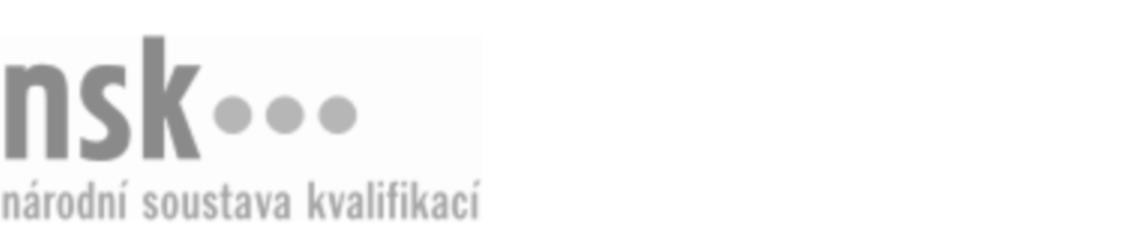 Kvalifikační standardKvalifikační standardKvalifikační standardKvalifikační standardKvalifikační standardKvalifikační standardKvalifikační standardKvalifikační standardTechnolog/technoložka pro recyklaci stavebních a demoličních odpadů (kód: 28-073-M) Technolog/technoložka pro recyklaci stavebních a demoličních odpadů (kód: 28-073-M) Technolog/technoložka pro recyklaci stavebních a demoličních odpadů (kód: 28-073-M) Technolog/technoložka pro recyklaci stavebních a demoličních odpadů (kód: 28-073-M) Technolog/technoložka pro recyklaci stavebních a demoličních odpadů (kód: 28-073-M) Technolog/technoložka pro recyklaci stavebních a demoličních odpadů (kód: 28-073-M) Technolog/technoložka pro recyklaci stavebních a demoličních odpadů (kód: 28-073-M) Autorizující orgán:Ministerstvo průmyslu a obchoduMinisterstvo průmyslu a obchoduMinisterstvo průmyslu a obchoduMinisterstvo průmyslu a obchoduMinisterstvo průmyslu a obchoduMinisterstvo průmyslu a obchoduMinisterstvo průmyslu a obchoduMinisterstvo průmyslu a obchoduMinisterstvo průmyslu a obchoduMinisterstvo průmyslu a obchoduMinisterstvo průmyslu a obchoduMinisterstvo průmyslu a obchoduSkupina oborů:Technická chemie a chemie silikátů (kód: 28)Technická chemie a chemie silikátů (kód: 28)Technická chemie a chemie silikátů (kód: 28)Technická chemie a chemie silikátů (kód: 28)Technická chemie a chemie silikátů (kód: 28)Technická chemie a chemie silikátů (kód: 28)Týká se povolání:Technolog recyklaceTechnolog recyklaceTechnolog recyklaceTechnolog recyklaceTechnolog recyklaceTechnolog recyklaceTechnolog recyklaceTechnolog recyklaceTechnolog recyklaceTechnolog recyklaceTechnolog recyklaceTechnolog recyklaceKvalifikační úroveň NSK - EQF:444444Odborná způsobilostOdborná způsobilostOdborná způsobilostOdborná způsobilostOdborná způsobilostOdborná způsobilostOdborná způsobilostNázevNázevNázevNázevNázevÚroveňÚroveňOrientace ve strategických dokumentech, právních předpisech, standardech a normách k nakládání s odpady a druhotnými surovinamiOrientace ve strategických dokumentech, právních předpisech, standardech a normách k nakládání s odpady a druhotnými surovinamiOrientace ve strategických dokumentech, právních předpisech, standardech a normách k nakládání s odpady a druhotnými surovinamiOrientace ve strategických dokumentech, právních předpisech, standardech a normách k nakládání s odpady a druhotnými surovinamiOrientace ve strategických dokumentech, právních předpisech, standardech a normách k nakládání s odpady a druhotnými surovinami44Stanovování technologických postupů pro třídění, zpracování, využívání a recyklaci odpadů a druhotných surovin ze stavebních a demoličních činnostíStanovování technologických postupů pro třídění, zpracování, využívání a recyklaci odpadů a druhotných surovin ze stavebních a demoličních činnostíStanovování technologických postupů pro třídění, zpracování, využívání a recyklaci odpadů a druhotných surovin ze stavebních a demoličních činnostíStanovování technologických postupů pro třídění, zpracování, využívání a recyklaci odpadů a druhotných surovin ze stavebních a demoličních činnostíStanovování technologických postupů pro třídění, zpracování, využívání a recyklaci odpadů a druhotných surovin ze stavebních a demoličních činností44Orientace v materiálech a odpadech na výstupu z technologických zařízení pro zpracování stavebních a demoličních odpadůOrientace v materiálech a odpadech na výstupu z technologických zařízení pro zpracování stavebních a demoličních odpadůOrientace v materiálech a odpadech na výstupu z technologických zařízení pro zpracování stavebních a demoličních odpadůOrientace v materiálech a odpadech na výstupu z technologických zařízení pro zpracování stavebních a demoličních odpadůOrientace v materiálech a odpadech na výstupu z technologických zařízení pro zpracování stavebních a demoličních odpadů44Stanovování, měření a dokumentování parametrů odpadů a druhotných surovin ze stavebních a demoličních odpadůStanovování, měření a dokumentování parametrů odpadů a druhotných surovin ze stavebních a demoličních odpadůStanovování, měření a dokumentování parametrů odpadů a druhotných surovin ze stavebních a demoličních odpadůStanovování, měření a dokumentování parametrů odpadů a druhotných surovin ze stavebních a demoličních odpadůStanovování, měření a dokumentování parametrů odpadů a druhotných surovin ze stavebních a demoličních odpadů44Třídění odpadů a druhotných surovin z recyklaceTřídění odpadů a druhotných surovin z recyklaceTřídění odpadů a druhotných surovin z recyklaceTřídění odpadů a druhotných surovin z recyklaceTřídění odpadů a druhotných surovin z recyklace44Vedení evidence vstupů, výstupů a průběhu technologického procesu recyklace stavebních a demoličních odpadůVedení evidence vstupů, výstupů a průběhu technologického procesu recyklace stavebních a demoličních odpadůVedení evidence vstupů, výstupů a průběhu technologického procesu recyklace stavebních a demoličních odpadůVedení evidence vstupů, výstupů a průběhu technologického procesu recyklace stavebních a demoličních odpadůVedení evidence vstupů, výstupů a průběhu technologického procesu recyklace stavebních a demoličních odpadů44Kontrola postupů při odstraňování nepoužitelných a nebezpečných stavebních a demoličních odpadůKontrola postupů při odstraňování nepoužitelných a nebezpečných stavebních a demoličních odpadůKontrola postupů při odstraňování nepoužitelných a nebezpečných stavebních a demoličních odpadůKontrola postupů při odstraňování nepoužitelných a nebezpečných stavebních a demoličních odpadůKontrola postupů při odstraňování nepoužitelných a nebezpečných stavebních a demoličních odpadů44Diagnostikování závad a plánování oprav technologických zařízení pro zpracování stavebních a demoličních odpadů a druhotných surovinDiagnostikování závad a plánování oprav technologických zařízení pro zpracování stavebních a demoličních odpadů a druhotných surovinDiagnostikování závad a plánování oprav technologických zařízení pro zpracování stavebních a demoličních odpadů a druhotných surovinDiagnostikování závad a plánování oprav technologických zařízení pro zpracování stavebních a demoličních odpadů a druhotných surovinDiagnostikování závad a plánování oprav technologických zařízení pro zpracování stavebních a demoličních odpadů a druhotných surovin44Stanovování a kontrola podmínek pro skladování a přepravu stavebních a demoličních odpadů a druhotných surovinStanovování a kontrola podmínek pro skladování a přepravu stavebních a demoličních odpadů a druhotných surovinStanovování a kontrola podmínek pro skladování a přepravu stavebních a demoličních odpadů a druhotných surovinStanovování a kontrola podmínek pro skladování a přepravu stavebních a demoličních odpadů a druhotných surovinStanovování a kontrola podmínek pro skladování a přepravu stavebních a demoličních odpadů a druhotných surovin44Řízení menšího pracovního kolektivu vykonávajícího jednoduché nebo pomocné činnosti v oblasti recyklaceŘízení menšího pracovního kolektivu vykonávajícího jednoduché nebo pomocné činnosti v oblasti recyklaceŘízení menšího pracovního kolektivu vykonávajícího jednoduché nebo pomocné činnosti v oblasti recyklaceŘízení menšího pracovního kolektivu vykonávajícího jednoduché nebo pomocné činnosti v oblasti recyklaceŘízení menšího pracovního kolektivu vykonávajícího jednoduché nebo pomocné činnosti v oblasti recyklace33Dodržování zásad bezpečnosti a ochrany zdraví při práci, hygieny práce, požární prevence a ochrany životního prostředí při recyklaciDodržování zásad bezpečnosti a ochrany zdraví při práci, hygieny práce, požární prevence a ochrany životního prostředí při recyklaciDodržování zásad bezpečnosti a ochrany zdraví při práci, hygieny práce, požární prevence a ochrany životního prostředí při recyklaciDodržování zásad bezpečnosti a ochrany zdraví při práci, hygieny práce, požární prevence a ochrany životního prostředí při recyklaciDodržování zásad bezpečnosti a ochrany zdraví při práci, hygieny práce, požární prevence a ochrany životního prostředí při recyklaci44Technolog/technoložka pro recyklaci stavebních a demoličních odpadů,  29.03.2024 6:55:04Technolog/technoložka pro recyklaci stavebních a demoličních odpadů,  29.03.2024 6:55:04Technolog/technoložka pro recyklaci stavebních a demoličních odpadů,  29.03.2024 6:55:04Technolog/technoložka pro recyklaci stavebních a demoličních odpadů,  29.03.2024 6:55:04Strana 1 z 2Strana 1 z 2Kvalifikační standardKvalifikační standardKvalifikační standardKvalifikační standardKvalifikační standardKvalifikační standardKvalifikační standardKvalifikační standardPlatnost standarduPlatnost standarduPlatnost standarduPlatnost standarduPlatnost standarduPlatnost standarduPlatnost standarduStandard je platný od: 21.10.2022Standard je platný od: 21.10.2022Standard je platný od: 21.10.2022Standard je platný od: 21.10.2022Standard je platný od: 21.10.2022Standard je platný od: 21.10.2022Standard je platný od: 21.10.2022Technolog/technoložka pro recyklaci stavebních a demoličních odpadů,  29.03.2024 6:55:04Technolog/technoložka pro recyklaci stavebních a demoličních odpadů,  29.03.2024 6:55:04Technolog/technoložka pro recyklaci stavebních a demoličních odpadů,  29.03.2024 6:55:04Technolog/technoložka pro recyklaci stavebních a demoličních odpadů,  29.03.2024 6:55:04Strana 2 z 2Strana 2 z 2